ԱՃԱՐԿՈՒՏ  ՀԱՄԱՅՆՔՀԱՄԱՅՆՔԻ 2018 ԹՎԱԿԱՆԻՏԱՐԵԿԱՆ ԱՇԽԱՏԱՆՔԱՅԻՆ ՊԼԱՆ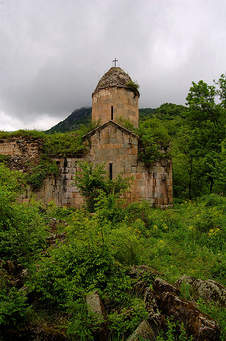 Կազմել է՝ համայնքի ղեկավար  ՄԱՆՎԵԼ  ԱՎԵՏԻՔՅԱՆԸՀաստատվել է՝ համայնքի ավագանու  2018 թվականի  մայիսի  4-ի  Թիվ  10   նիստի  3ԲովանդակությունՆԵՐԱԾՈՒԹՅՈՒՆ-------------------------------------------------------------------------- 3ՀԱՄԱՅՆՔԻ ՏԵՍԼԱԿԱՆԸ և ՈԼՈՐՏԱՅԻՆ ՆՊԱՏԱԿՆԵՐԸ-------------------------- 3ՀԱՄԱՅՆՔԻ 2018Թ. ԾՐԱԳՐԵՐԻ ՑԱՆԿԸ և ՏՐԱՄԱԲԱՆԱԿԱՆ ՀԵՆՔԵՐԸ (ԸՍՏ ՈԼՈՐՏՆԵՐԻ) -----------------------------------------------------------------------------  73.ՀԱՄԱՅՆՔԻ  ԳՈՒՅՔԻ ԿԱՌԱՎԱՐՄԱՆ 2018Թ. ԾՐԱԳԻՐԸ------------------------144.ՀԱՄԱՅՆՔԻ ՏԱՊ-Ի ՖԻՆԱՆՍԱՎՈՐՄԱՆ ՊԼԱՆԸ ---------------------------------- 155.ՀԱՄԱՅՆՔԻ ՏԱՊ-Ի ՄՈՆԻՏՈՐԻՆԳԻ և ԳՆԱՀԱՏՄԱՆ ՊԼԱՆԸ -----------------172ՆերածությունՍույն տարեկան աշխատանքային պլանը (ՏԱՊ-ը) մշակվել է համայնքի հնգամյա զարգացման ծրագրով (ՀՀԶԾ-ով) սահմանված համայնքի տեսլականի, ռազմավարության, ոլորտային նպատակների և ծրագրերի իրականացման նպատակով՝ ելնելով 2018թ. ֆինանսավորման կոնկրետ հնարավորություններից և անհետաձգելի կատարման ենթակա աշխատանքներից:Աճարկուտ համայնքի 2018թ. տարեկան աշխատանքային պլանը (ՏԱՊ-ը) նպատակ ունի արդյունավետ պլանավորման միջոցով բարելավել համայնքում կայացվող որոշումների որակը: Հիմք ունենալով համայնքի հնգամյա զարգացման ծրագիրը, ՏԱՊ-ը ուղղված է հստակեցնելու տարեկան կտրվածքով համայնքի զարգացմանն ուղղված ծրագրերը և միջոցառումները, դրանց իրականացման համար ներդրվող ռեսուրսներն ու ժամկետները: Որպես համայնքի տարեկան ծրագրային փաստաթուղթ, այն նպատակ ունի ներգրավել համայնքի ներքին և արտաքին ներդրողների հնարավորությունները՝ համայնքային խնդիրներն առավել արդյունավետ լուծելու գործում:ՏԱՊ – ի մշակման մեթոդական հիմք է հանդիսացել «Համայնքների ֆինանսիստների միավորում» ՀԿ-ի փորձագետների կողմից պատրաստված «Համայնքի տարեկան աշխատանքային պլանի մշակման» մեթոդական ուղեցույցը: 	ՏԱՊ -ում ի մի են բերվել համայնքի միջոցներից և  տարբեր աղբյուրներից 2018թ. ֆինանսավորվող ծրագրերն ու միջոցառումները, որը հնարավորություն կտա ապահովել Աճարկուտ  համայնքի համամասնական զարգացումը, ուշադրության կենտրոնում պահելով շարունակական լուծում պահանջող և ՀՀԶԾ-ով առաջ քաշված հիմնախնդիրները:ՏԱՊ -ի 1-ին բաժնում ներկայացված են համայնքի տեսլականը և ոլորտային նպատակները, 2-րդ բաժնում բերված են համայնքի 2018թ. ծրագրերի ցանկը և նրանց տրամաբանական հենքերը, 3-րդ բաժնում՝ համայնքի գույքի կառավարման 2018թ. ծրագիրը, 4-րդ բաժնում՝ համայնքի ՏԱՊ-ի ֆինանսավորման պլանը, իսկ 5-րդ բաժնում՝ համայնքի ՏԱՊ-ի մոնիթորինգի և գնահատման պլանը:Համայնքի տեսլականը և ոլորտային նպատակներըՀամայնքի տեսլականը՝Աճարկուտ   համայնքը   գտնվում   է    Քարահան   գետի   ափին:  Այն   գտնվում   Տավուշի   շրջկենտրոն  Իջևանից   30կմ      հեռավորության   վրա:  Աճարկուտը  ունի 250  բնակիչ:Նախկին   անվանումը   Սևքարի   անտառտնտեսությանը   կից   ավան,   Սևքարի  փայտամշակման    գործարանին   կից   ավան:   Աճարկուտ   է   կոչվում   1967թ-ի  մայիսի   25-ին:  Հիմնադրվել   է   1930թ-ին,   Աճարկուտ    է   վերանվանվել    1978  թվականին:                  Համայնքում   կա   մերձակա   անտառային   գոտիներ,  կան   սառնորակ    աղբյուրներ,   որոնք   գտնվում   են   գեղատեսիլ   վայրերում:    Աճարկուտ    գյուղից   սկիզբ   է   առնում    Առաքելոց,    Կիրանց,   Դեղձնուտ   և   Սամսոն   վանքերը  տանող   ճանապարհը:  Աճարկուտ   գյուղում   պահպանվել    է    Սբ.    Աստվածածին   թաղածածկ   բազիլիկ  եկեղեցին  /1675/   և    գերեզմանոցը   12-14  դարեր:  Աճարկուտ   համայնքի   բնակչությունը  հիմնականում  զբաղվում  է	  անասնապահությամբ,  փայտագործությամբ, մեղվապահությամբ:Ստորև ներկայացված են համայնքի կայուն զարգացման ցուցանիշները: 3կանխատեսվող ցուցանիշի ավելացումն է, հաշվի առնելով համայնքում առկա զարգացումները և միտումները, ինչպես նաև նախորդ տարիների փորձը: Ցուցանիշի թիրախային արժեքը՝ համապատասխան ցուցանիշի պլանավորվող արժեքն է, այսինքն՝ այն արժեքը, որին կհասնի համայնքը 2018 թվականին ՏԱՊ-ը հաջողությամբ իրականացնելու դեպքում:ՏԱՊ-ում ոլորտների և ծրագրերի ազդեցության վերջնական արդյունքի որոշ որակական ցուցանիշների  գնահատման համար կիրառվել է 10 բալանոց սանդղակ՝ 1- շատ վատ, 2 – վատ, 3 – բավականին վատ, 4 – ավելի շատ վատ, քան լավ, 5 – միջին՝ ոչ լավ. ոչ վատ, 6 - ավելի շատ լավ, քան վատ, 7 – բավականին լավ, 8 – լավ, 9 – շատ լավ, 10 – կատարյալ:4Աղյուսակ 1. Համայնքի կայուն զարգացման ցուցանիշներըՍտորև սահմանված են համայնքի ոլորտային նպատակներ` ըստ համայնքի ղեկավարի լիազորությունների առանձին բնագավառների (ոլորտների):Աղյուսակ 2. Համայնքի ոլորտային նպատակներըՀամայնքի 2018 թ. ծրագրերի ցանկը և տրամաբանական հենքերը (ըստ ոլորտների)Ստորև ներկայացված են ՏԱՊ-ի այն ծրագրերը, որոնք ապահովված են համապատասխան ֆինանսական միջոցներով: Աղյուսակ 3. ՏԱՊ-ի ծրագրեր, որոնք ապահովված են համապատասխան ֆինանսական միջոցներովԱղյուսակ 4․ՏԱՊ-ի ծրագրերը, որոնք ապահովված չեն համապատասխան ֆինանսական միջոցներով Ծրագրեր, որոնք ապահովված չեն համապատասխան ֆինանսական միջոցներով, չեն նախատեսվել:Ստորև ներկայացված են ՏԱՊ-ով նախատեսված ծրագրերի տրամաբանական հենքերը՝ ըստ համայնքի ղեկավարի լիազորությունների ոլորտների: Աղյուսակ 5․ ՏԱՊ-ով նախատեսված ծրագրերի տրամաբանական հենքերը՝ ըստ համայնքի ղեկավարի լիազորությունների ոլորտներիՀամայնքային  գույքի  կառավարման  2018թ. ծրագիրըԱղյուսակ 6․ Համայնքի սեփականություն համարվող գույքի կառավարման  2018թ. ծրագիրըՀամայնքի  ՏԱՊ-ի ֆինանսավորման  պլանըԱղյուսակ 7․ ՏԱՊ-ի ֆինանսավորման պլանը՝ ըստ համայնքի ղեկավարի լիազորությունների ոլորտներիՀամայնքի  ՏԱՊ-ի  մոնիթորինգի  և  գնահատման  պլանըԱղյուսակ 8. Համայնքի ՏԱՊ-ում ներառված ծրագրերի արդյունքային ցուցանիշների մոնիթորինգի և գնահատման վերաբերյալ տեղեկատվության ներկայացման ձևանմուշըհավելված 1. Վերջնական արդյունքների և որակական ցուցանիշների գնահատման սանդղակՑուցանիշԵլակետային արժեքԹիրախային արժեքԱղքատության շեմից ցածր գտնվող ընտանիքների թվի տեսակարար կշիռը համայնքի ընտանիքների ընդհանուր թվի մեջ (%)2,2Համայնքի բյուջեի սեփական եկամուտների տեսակարար կշիռը ընդհանուր եկամուտների մեջ (%)819,6Համայնքում հաշվառված բնակիչների ընդհանուր թիվը (մարդ)175Համայնքում գործող առևտրի օբյեկտների և աշխատողների թիվը (մարդ)1/2Համայնքում տվյալ տարվա ընթացքում ներդրումների ծավալը (հազ. դրամ)                    0Ոլորտային նպատակՎերջնական արդյունքի՝Վերջնական արդյունքի՝Վերջնական արդյունքի՝Ոլորտային նպատակՑուցանիշԵլակետային արժեքԹիրախային արժեքՈլորտ 1. ԸնդհանուրՈլորտ 1. ԸնդհանուրՈլորտ 1. ԸնդհանուրՈլորտ 1. ԸնդհանուրԲարելավել ՏԻՄ-երի, համայնքապետարանի աշխատակազմի և ՀՈԱԿ-ների կողմից համայնքի բնակչությանը մատուցվող հանրային ծառայությունների որակը:Համայնքի բնակիչների բավարարվածությունը ՏԻՄ-երի աշխատակազմի և ՀՈԱԿ-ների կողմից մատուցված ծառայությունների որակից (սոց. հարցումներ) շատ լավբավականին լավԲարելավել ՏԻՄ-երի, համայնքապետարանի աշխատակազմի և ՀՈԱԿ-ների կողմից համայնքի բնակչությանը մատուցվող հանրային ծառայությունների որակը:Համայնքի բյուջեի սեփական եկամուտների տեսակարար կշիռը բյուջեի ընդհանուր մուտքերի կազմում (%)0,175Ոլորտ 2 Քաղաքաշինություն և կոմունալ տնտեսություն5Ոլորտ 2 Քաղաքաշինություն և կոմունալ տնտեսություն5Ոլորտ 2 Քաղաքաշինություն և կոմունալ տնտեսություն5Ոլորտ 2 Քաղաքաշինություն և կոմունալ տնտեսությունԻրականացնել բնակավայրային կոմունալ ենթակառուցվածքների ընդլայնման, բարեկարգման և պահպանման աշխատանքներ:Գիշերային լուսավորության ցանցի տեսակարար կշիռը ներբնակավայրային ճանապարհային ցանցի մեջ (%)50Իրականացնել բնակավայրային կոմունալ ենթակառուցվածքների ընդլայնման, բարեկարգման և պահպանման աշխատանքներ:Գիշերային լուսավորվածությունից բնակիչների բավարարվածությունը (սոց. հարցումներ) լավլավԻրականացնել բնակավայրային կոմունալ ենթակառուցվածքների ընդլայնման, բարեկարգման և պահպանման աշխատանքներ:Ջրամատակարարման ծառայությունից բնակիչների բավարարվածության աստիճանի բարձրացում (սոց. հարցումներ)              լավլավԻրականացնել բնակավայրային կոմունալ ենթակառուցվածքների ընդլայնման, բարեկարգման և պահպանման աշխատանքներ:Սպառված էլ.էներգիայի տարեկան ծախսումների նվազեցում - 5%-ով0Ոլորտ 3. Տրանսպորտի բնագավառՈլորտ 3. Տրանսպորտի բնագավառՈլորտ 3. Տրանսպորտի բնագավառՈլորտ 3. Տրանսպորտի բնագավառՈւնենալ բարեկարգ համայնքային ենթակայության ճանապարհներ:Ընթացիկ նորոգված ներհամայնքային ճանապարհների երկարությունը, կմ1,5միջինՈւնենալ բարեկարգ համայնքային ենթակայության ճանապարհներ:Բարեկարգ անցանելի ներբնակավայրային ճանապարհների տեսակարար կշիռը ամբողջի մեջ (%)0,20,4Ունենալ բարեկարգ համայնքային ենթակայության ճանապարհներ:Բնակիչների բավարարվածությունը ճանապարհների վիճակից (սոց. հարցումներ)բավարարմիջին՝ ոչ լավ, ոչ վատՈլորտ 4. ԿրթությունՈլորտ 4. ԿրթությունՈլորտ 4. ԿրթությունՈլորտ 4. ԿրթությունԲարձրացնել համայնքում կրթության որակը և մատչելիությունը:Նախադպրոցական հաստատությունում ընդգրկվածությունից և կրթության որակից ծնողների բավարարվածությունը  լավլավՈլորտ 5. Մշակույթ և երիտասարդության հետ տարվող աշխատանքՈլորտ 5. Մշակույթ և երիտասարդության հետ տարվող աշխատանքՈլորտ 5. Մշակույթ և երիտասարդության հետ տարվող աշխատանքՈլորտ 5. Մշակույթ և երիտասարդության հետ տարվող աշխատանքԿազմակերպել համայնքի մշակութային կյանքը, խթանել մշակութային միջոցառումներին երիտասարդների ակտիվ մասնակցությունը:  Մշակութային ծառայությունների որակից և երիտասարդության հետ տարվող աշխատանքների մակարդակից բնակչության բավարարվածության աստիճանը (սոց. հարցումներ) լավ     լավՈլորտ 5. Ֆիզիկական կուլտուրա և սպորտՈլորտ 5. Ֆիզիկական կուլտուրա և սպորտՈլորտ 5. Ֆիզիկական կուլտուրա և սպորտՈլորտ 5. Ֆիզիկական կուլտուրա և սպորտԱջակցել համայնքի մարզիկների սպորտային միջոցառումներին նրանց մասնակցության ապահովումՖիզիկական կուլտուրայի դերի բարձրացման համար տարվող աշխատանքները_Շատ լավՇատ լավ_Ոլորտ 6. Սոցիալական պաշտպանությոնՈլորտ 6. Սոցիալական պաշտպանությոնՈլորտ 6. Սոցիալական պաշտպանությոնՈլորտ 6. Սոցիալական պաշտպանությոնԲարելավել սոցիալապես անապահով ընտանիքներին տրամադրվող սոցիալական աջակցության հասցեականությունը և որակը:Սոցիալական ծրագրի առկայությունը համայնքում (այո/ոչ)ոչոչԲարելավել սոցիալապես անապահով ընտանիքներին տրամադրվող սոցիալական աջակցության հասցեականությունը և որակը:Սոցիալական ծրագրի շահառուների բավարարվածությունը իրականացվող ծրագրիցմիջինվատՈլորտ 7. Շրջակա միջավայրի պահպանությունՈլորտ 7. Շրջակա միջավայրի պահպանությունՈլորտ 7. Շրջակա միջավայրի պահպանությունՈլորտ 7. Շրջակա միջավայրի պահպանությունԱպահովել համայնքի բնակավայրերում բնակչությանը աղբահանության և սանիտարական մաքրման  որակյալ և մատչելի ծառայությունների մատուցումը և շրջակա միջավայրի մաքրությունը:  Համայնքի բնակիչների և ձեռնարկատերերի բավարարվածությունը աղբահանության և սանիտարական մաքրման աշխատանքներից (սոց. հարցումներ)միջինլավԱպահովել համայնքի բնակավայրերում բնակչությանը աղբահանության և սանիտարական մաքրման  որակյալ և մատչելի ծառայությունների մատուցումը և շրջակա միջավայրի մաքրությունը:  Աղբահանության կազմակերպման նպատակով բնակչության հետ կնքված պայմանագրերը, (%)0Ապահովել համայնքի բնակավայրերում բնակչությանը աղբահանության և սանիտարական մաքրման  որակյալ և մատչելի ծառայությունների մատուցումը և շրջակա միջավայրի մաքրությունը:  Աղբահանության կազմակերպման նպատակով իրավաբանական անձանց հետ կնքված պայմանագրերը, (%)0Հ/ՀԾրագրի անվանումըԾրագրի արժեքը (հազ. դրամ)Ոլորտ 1. ԸնդհանուրՈլորտ 1. ԸնդհանուրՈլորտ 1. ԸնդհանուրՈլորտ 1. Ընդհանուր1.Համայնքապետարանի աշխատակազմի պահպանում,  համայնքային  որակյալ ծառայությունների մատուցում և աշխատակազմի ինստիտուցիոնալ կարողությունների զարգացում           4361,2Ոլորտ 2. Քաղաքաշինություն և կոմունալ տնտեսությունՈլորտ 2. Քաղաքաշինություն և կոմունալ տնտեսությունՈլորտ 2. Քաղաքաշինություն և կոմունալ տնտեսությունՈլորտ 2. Քաղաքաշինություն և կոմունալ տնտեսություն1.Համայնքի արտաքին լուսավորության համակարգի ցանցի նորոգում և պահպանում02.Համայնքի խմելու ջրի մատակարարման համակարգերի ընթացիկ նորոգում և պահպանում           0Ոլորտ 3. ՏրանսպորտՈլորտ 3. ՏրանսպորտՈլորտ 3. ՏրանսպորտՈլորտ 3. Տրանսպորտ  1.Համայնքի բնակավայրերի ճանապարհների նորոգում և բարեկարգում0Ոլորտ 4. ԿրթությունՈլորտ 4. ԿրթությունՈլորտ 4. ԿրթությունՈլորտ 4. Կրթություն1.Համայնքում նախադպրոցական կրթության  ծառայության մատուցում 0Ոլորտ 5. Մշակույթ և երիտասարդության հետ տարվող աշխատանքներՈլորտ 5. Մշակույթ և երիտասարդության հետ տարվող աշխատանքներՈլորտ 5. Մշակույթ և երիտասարդության հետ տարվող աշխատանքներՈլորտ 5. Մշակույթ և երիտասարդության հետ տարվող աշխատանքներ1.Համայնքի մշակութային կյանքի կազմակերպում           0Ոլորտ 6. Սոցիալական պաշտպանությունՈլորտ 6. Սոցիալական պաշտպանությունՈլորտ 6. Սոցիալական պաշտպանությունՈլորտ 6. Սոցիալական պաշտպանություն1.Աջակցություն համայնքի սոցիալապես անապահով ընտանիքներին0Ոլորտ 7. Շրջակա միջավայրի պահպանություն Ոլորտ 7. Շրջակա միջավայրի պահպանություն Ոլորտ 7. Շրջակա միջավայրի պահպանություն Ոլորտ 7. Շրջակա միջավայրի պահպանություն 1.Համայնքի բնակավայրերում աղբահանության և սանիտարական մաքրման աշխատանքների կազմակերպում0ԸնդհանուրըԸնդհանուրը0Ամփոփ նկարագիրԱրդյունքային ցուցանիշներՏեղեկատվության աղբյուրներՊատասխանատուԺամկետՌիսկերՈլորտ 1. Ընդհանուր Ոլորտ 1. Ընդհանուր Ոլորտ 1. Ընդհանուր Ոլորտ 1. Ընդհանուր Ոլորտ 1. Ընդհանուր Ոլորտ 1. Ընդհանուր Ոլորտի նպատակ.Ապահովել տեղական ինքնակառավարումը  Գետահովիտ համայնքում, ունենալ բնակչությանը մատուցվող համայնքային ծառայությունների արդյունավետ  և թափանցիկ կառավարման համակարգՏեղական ինքնակառավարման մարմինների արդյունավետ, հասցեական, մասնակցային և ուղենշված գործունեություն, 60%Համայնքի ղեկավարի հաշվետվություններ,մոնիթորինգի  և գնահատման արդյունքներՀամայնքի ղեկավար 1 տարիԾրագիր 1.  Համայնքային ծառայությունների արդյունավետ կառավարումԾրագիր 1.  Համայնքային ծառայությունների արդյունավետ կառավարումԾրագիր 1.  Համայնքային ծառայությունների արդյունավետ կառավարումԾրագիր 1.  Համայնքային ծառայությունների արդյունավետ կառավարումԾրագիր 1.  Համայնքային ծառայությունների արդյունավետ կառավարումԾրագիր 1.  Համայնքային ծառայությունների արդյունավետ կառավարումԾրագրի նպատակ. Համայնքային ծառայությունների արդյունավետ կառավարում, աշխատակազմի աշխատանքի արդյունավետության բարձրացումՏԻՄ-երի աշխատանքների կազմակերպման արդյունավետությունը բարելավվել է 25%-ովՔՍԳ հաշվետվություններ, համայնքի համացանցային կայքԱշխատակազմի քարտուղար1 տարի-Միջոցառումներ.  1. Մասնագիտական և այլ ծառայությունների ձեռք բերումԵլքի ցուցանիշներՀարկերի հաշվառման և հաշվարկման արդյունավետության մակարդակի բարձրացում - 100% Համայնքային գույքի կառավարման արդյունավետության մակարդակի բարձրացում, 25%Մուտքի ցուցանիշներՀամակարգիչների թիվը - 1Աշխատակիցների թիվը – 4 Միջոցառումների իրականացման ընդհանուր ծախսերը՝ 0հազ. դրամ, համայնքի բյուջեԱճարկուտի համայնքապետարան,Ծրագիր 2.  Համայնքի աշխատակազմի պահպանումԾրագիր 2.  Համայնքի աշխատակազմի պահպանումԾրագիր 2.  Համայնքի աշխատակազմի պահպանումԾրագիր 2.  Համայնքի աշխատակազմի պահպանումԾրագիր 2.  Համայնքի աշխատակազմի պահպանումԾրագիր 2.  Համայնքի աշխատակազմի պահպանումԾրագրի նպատակ.Օրենքով ՏԻՄ-երին վերապահված լիազորությունների  պատշաճ իրականացում համայնքումՏԻՄ-երի կողմից մատուցվող համայնքային (հանրային, ոչ վարչական բնույթի) ծառայությունների հասանելիությունը համայնքի բնակիչներին, 90%Համայնքի ղեկավարի հաշվետվություններ,մոնիթորինգի  և գնահատման արդյունքներԱշխատակազմի քարտուղար 1 տարի -Միջոցառումներ.1. Համայնքի աշխատակազմի պահպանությունԵլքի ցուցանիշներԱվագանու նիստերի թիվը -5Վերապատրաստված աշխատակիցների թիվը –2Մուտքի ցուցանիշներՄիջոցառումների իրականացման ընդհանուր ծախսերը՝   0հազ. դր., համայնքի բյուջեԱճարկուտի համայնքապետարանՈլորտ 2.ՔաղաքաշինությունԾրագիր 1.  Համայնքի  ենթակառուցվածքների  պահպանում  Ծրագիր 1.  Համայնքի  ենթակառուցվածքների  պահպանում  Ծրագիր 1.  Համայնքի  ենթակառուցվածքների  պահպանում  Ծրագիր 1.  Համայնքի  ենթակառուցվածքների  պահպանում  Ծրագիր 1.  Համայնքի  ենթակառուցվածքների  պահպանում  Ծրագիր 1.  Համայնքի  ենթակառուցվածքների  պահպանում  Ծրագրի նպատակ.   Ապահովել ենթակառուցվածքների ընթացիկ աշխատանքըԽմելու ջրի բնականոն մատակարարման ապահովում – 12ժամԼուսավորության համակարգի պահպանման շնորհիվ երթևեկության անվտանգության աճ - 50% Համայնքի ղեկավարի հաշվետվություններ,մոնիթորինգի և գնահատման արդյունքներԱշխատակազմի քարտուղար 1 տարի-Միջոցառումներ.  1 Ջրամատակարարման համակարգի վերանորոգում, սպասարկում2. Փողոցային լուսավորության ցանցի պահպանություն ,սպասարկումԵլքի ցուցանիշներՍպասարկվող խմելու ջրի ցանցերի քանակը - 2Ջրամատակարարումից օգտվող բնակիչների թիվը - 250Վթարների թվի նվազեցում - 10%Լուսավորվող փողոցների քանակը – 5Լուսատուների քանակը - 50Մուտքի ցուցանիշներՓոխարինվող մասերի քանակը - 0ընդհանուր ծախսերը՝  0հազ. դրամ, համայնքի բյուջեԱճարկուտի համայնքապետարանԾրագիր 2. Ներհամայնքային հաղորդակցության ուղիների սպասարկում Ծրագիր 2. Ներհամայնքային հաղորդակցության ուղիների սպասարկում Ծրագիր 2. Ներհամայնքային հաղորդակցության ուղիների սպասարկում Ծրագիր 2. Ներհամայնքային հաղորդակցության ուղիների սպասարկում Ծրագիր 2. Ներհամայնքային հաղորդակցության ուղիների սպասարկում Ծրագիր 2. Ներհամայնքային հաղորդակցության ուղիների սպասարկում Ծրագրի նպատակ. Ունենալ բարեկարգ ճանապարհներ և երթուղիներԲարեկարգված ճանապարհների տեսակարար կշռի աճը ընդհանուրի մեջ, 40%Համայնքի ղեկավարի հաշվետվություններ,մոնիթորինգի և գնահատման արդյունքներԱշխատակազմի քարտուղար 1 տարիՖինանս. ռեսուրսն. անբավարարություն      Միջոցառումներ.1. Ներհամայնքային    ճանապարհների վերանորոգում սպասարկում  Ելքի ցուցանիշներԲարեկարգվող միջբնակավայրային ճանապարհների երկարությունը - 3 կմԲարեկարգվող ներբնակավայրային ճանապարհների երկարությունը – 3 կմԵրթևեկության աճ բնակավայրերում 5%Մուտքի ցուցանիշներԱշխատողների թիվը Տեխնիկական միջոցներ-1Սպասարկվող ճանապարհների երկարությունը կմՄիջոցառումների իրականացման ընդհանուր ծախսերը՝ 0 հազ. դրամ,համաշխարհային բանկից՝ ծրագրովԱճարկուտի համայնքապետարանԾրագիր 3.  Համայնքի  ենթակառուցվածքների   զարգացումԾրագիր 3.  Համայնքի  ենթակառուցվածքների   զարգացումԾրագիր 3.  Համայնքի  ենթակառուցվածքների   զարգացումԾրագիր 3.  Համայնքի  ենթակառուցվածքների   զարգացումԾրագիր 3.  Համայնքի  ենթակառուցվածքների   զարգացումԾրագիր 3.  Համայնքի  ենթակառուցվածքների   զարգացումԾրագրի նպատակ.    ենթակառուցվածքների պահպանումԿանոնավոր ջրամատակարարում – 12ժամՆախադպրոցական կրթության ծառայության ընդլայնում – 0%Լուսավորության համակարգի ընդլայնում 10%-ովՀամայնքի ղեկավարի հաշվետվություններ,մոնիթորինգի և գնահատման արդյունքներԱշխատակազմի քարտուղար 1 տարիՀամապատասխան մարդկային, նյութական ևֆինանսական ռեսուրսների անբավարարություն Միջոցառումներ.  1. ընթացիկ վերանորոգման աշխատանքներ՝ խմելու ջրի ջրագծի 2. Լուսավորության համակարգի ընդլայնումԵլքի ցուցանիշներ խմելու ջրի ջրագիծ վերանորոգում -10 կմԼուսավորված փողոցների թիվը - 5Նոր լուսատուների թիվը -10Մուտքի ցուցանիշներԽմելու ջրի վերանորոգված ցանց -1Միջոցառումների իրականացման ընդհանուր ծախսերը՝0 հազ. դրամ, Աճարկուտի համայնքապետարանԾրագիր 4.  Աղբահանության  և  սանիտարական  մաքրման  ծառայությունների մատուցումԾրագիր 4.  Աղբահանության  և  սանիտարական  մաքրման  ծառայությունների մատուցումԾրագիր 4.  Աղբահանության  և  սանիտարական  մաքրման  ծառայությունների մատուցումԾրագիր 4.  Աղբահանության  և  սանիտարական  մաքրման  ծառայությունների մատուցումԾրագիր 4.  Աղբահանության  և  սանիտարական  մաքրման  ծառայությունների մատուցումԾրագիր 4.  Աղբահանության  և  սանիտարական  մաքրման  ծառայությունների մատուցումԾրագրի նպատակ. Մաքուր  համայնք բնակիչների  համարՍանիտարահիգիենիկ ու էկոլոգիական պայմանների ապահովումը համայնքի ընդհանուր տարածքում, 55%Համայնքի ղեկավարի հաշվետվություններ,մոնիթորինգի և գնահատման արդյունքներԱշխատակազմի քարտուղար 1 տարի Համապատասխան մարդկային, նյութական ևֆինանսական ռեսուրսների անբավարարություն      Միջոցառումներ.  1. Աղբահանության ծառայության կազմակերպում2. Սանիտարական մաքրման ծառայության կազմակերպում3. Նախկին աղբավայրերի կամ աղբով  ծածկված տարածքների մաքրումԵլքի ցուցանիշներԱղբահանությունից օգտվող  բնակիչների թիվը - 250Աղբահանության հաճախականությունը -շաբաթական 1  անգամՆախկին աղբավայրերի թիվը -2Շաբաթօրյակների թիվը - 4 Աղբահանության  ծառայության  որակի  բարելավում - 30%Մուտքի ցուցանիշներՄիջոցառումների իրականացման ընդհանուր ծախսերը՝ 0 հազ. դրամ, համայնքի բյուջե Ոլորտ  4.  ԿրթությունՈլորտ  4.  ԿրթությունՈլորտ  4.  ԿրթությունՈլորտ  4.  ԿրթությունՈլորտ  4.  ԿրթությունՈլորտ  4.  ԿրթությունՈլորտի նպատակ.Կազմակերպել նախադպրոցական կրթության որակյալ ծառայություններՆախադպրոցական կրթության հասանելիությունը համայնքում 80%Համայնքի ղեկավարի հաշվետվություններ,մոնիթորինգի և գնահատման արդյունքներԱշխատակազմի  քարտուղար 1 տարի-Ծրագիր 1.  Նախադպրոցական  կրթության  ծառայության մատուցում  Ծրագիր 1.  Նախադպրոցական  կրթության  ծառայության մատուցում  Ծրագիր 1.  Նախադպրոցական  կրթության  ծառայության մատուցում  Ծրագիր 1.  Նախադպրոցական  կրթության  ծառայության մատուցում  Ծրագիր 1.  Նախադպրոցական  կրթության  ծառայության մատուցում  Ծրագիր 1.  Նախադպրոցական  կրթության  ծառայության մատուցում  Ծրագրի նպատակ.   Նախադպրոցական որակյալ կրթության  կազմակերպումՄատուցվող նախադպրոցական կրթության ծառայության ընթացիկ աշխատանքների ապահովում Համայնքի ղեկավարի հաշվետվություններ,մոնիթորինգի և գնահատման արդյունքներԱճարկուտի  ՀՈԱԿ-ի տնօրեն 1 տարի -Միջոցառումներ.  Մանկապարտեզ ՀՈԱԿ-ի շենքի պահպանությունԵլքի ցուցանիշներԾառայությունից օգտվող երեխաների թիվը – 0Մուտքի ցուցանիշներԱշխատակիցների թիվը – 0Միջոցառման իրականացման ընդհանուր ծախսերը 0 հազ. դրամ, համայնքի բյուջեԱճարկուտի ՀՈԱԿՈլորտ 5.  Մշակույթ  և  երիտասարդության  հետ  տարվող  աշխատանքներՈլորտ 5.  Մշակույթ  և  երիտասարդության  հետ  տարվող  աշխատանքներՈլորտ 5.  Մշակույթ  և  երիտասարդության  հետ  տարվող  աշխատանքներՈլորտ 5.  Մշակույթ  և  երիտասարդության  հետ  տարվող  աշխատանքներՈլորտ 5.  Մշակույթ  և  երիտասարդության  հետ  տարվող  աշխատանքներՈլորտ 5.  Մշակույթ  և  երիտասարդության  հետ  տարվող  աշխատանքներՈլորտի նպատակ.Կազմակերպել համայնքի մշակութային կյանքը, աջակցել մշակութային նախաձեռնությունների իրականացմանը, խթանել միջոցառումներին բնակիչների ակտիվ մասնակցությունը  Համայնքի մշակութային նախաձեռնություններին  բնակիչների ակտիվ մասնակցություն - 50%Համայնքի ղեկավարի հաշվետվություններ,մոնիթորինգի  և գնահատման արդյունքներՀամայնքի ղեկավար 1 տարի-Ծրագիր 1.  Մշակութային  կյանքի  կազմակերպումԾրագիր 1.  Մշակութային  կյանքի  կազմակերպումԾրագիր 1.  Մշակութային  կյանքի  կազմակերպումԾրագիր 1.  Մշակութային  կյանքի  կազմակերպումԾրագիր 1.  Մշակութային  կյանքի  կազմակերպումԾրագիր 1.  Մշակութային  կյանքի  կազմակերպումԾրագրի նպատակ.   Ակտիվացնել  համայնքի  մշակութային  կյանքըԲնակիչների բավարարվածությունը մատուցվող մշակութային ծառայություններից, 50%Համայնքի ղեկավարի հաշվետվություններ,մոնիթորինգի և գնահատման արդյունքներՄշակույթի ոլորտի կազմակերպիչ 1 տարի -Միջոցառումներ  Ապահովել համայնքում մշակութային կյանքի կազմակերպումը, հոգալ տոնական միջոցառումների հավուր պատշաճի իրականացումըԵլքի ցուցանիշներՄշակութային միջոցառումների թիվը – 0Ազգային տոների և հիշատակի օրերին միջոցառումների թիվը -0Միջոցառումներին մասնակիցների թիվը – 0Մշակութային կյանքի ակտիվացում - 80% Մուտքի ցուցանիշներՄիջոցառումների կազմակերպմանը ներգրավված մարդկանց թիվը - 0, որից կամավորների թիվը - 0Տեխնիկական միջոցների և սարքավորումների թիվը – 0 միավորՄիջոցառման իրականացման ընդհանուր ծախսերը – 0 հազ. դրամ, համայնքի բյուջե համայնքապետարանՈլորտ 6.  Սոցիալական  պաշտպանությունՈլորտ 6.  Սոցիալական  պաշտպանությունՈլորտ 6.  Սոցիալական  պաշտպանությունՈլորտ 6.  Սոցիալական  պաշտպանությունՈլորտ 6.  Սոցիալական  պաշտպանությունՈլորտ 6.  Սոցիալական  պաշտպանությունՈլորտի նպատակ.Բարելավել համայնքի կարիքավոր ընտանիքների սոցիալական վիճակըՀամայնքում սոցիալապես անապահով խմբերի, կարիքավոր ընտանիքների վիճակի բարելավում, 5%Համայնքի ղեկավարի հաշվետվություններ,մոնիթորինգի  և գնահատման արդյունքներՀամայնքի ղեկավար 1 տարի-Ծրագիր 1.  Սոցիալական  աջակցություն  անապահով  խմբերինԾրագիր 1.  Սոցիալական  աջակցություն  անապահով  խմբերինԾրագիր 1.  Սոցիալական  աջակցություն  անապահով  խմբերինԾրագիր 1.  Սոցիալական  աջակցություն  անապահով  խմբերինԾրագիր 1.  Սոցիալական  աջակցություն  անապահով  խմբերինԾրագիր 1.  Սոցիալական  աջակցություն  անապահով  խմբերինԾրագրի նպատակ. Ապահովել սոցիալական աջակցության նպատակային և թիրախային իրագործումըՍոցիալական աջակցություն ստացող անապահով ընտանիքների տեսակարար կշիռը համայնքում առկա սոցիալապես կարիքավոր ընտանիքների մեջ, 20%Համայնքի ղեկավարի հաշվետվություններ,մոնիթորինգի և գնահատման արդյունքներՍոցիալական հարցերի հանձնաժողով 1 տարի-Միջոցառումներ  Դրամական օգնությունների կազմակերպումԵլքի ցուցանիշներՍոցիալապես անապահով, կարիքավոր և առողջական խնդիրներ ունեցող համայնքի բյուջեից աջակցություն ստացող ընտանիքների թիվը - 0Մուտքի ցուցանիշներՀամայնքում սոցիալական աջակցության կարիք ունեցող ընտանիքների թիվը - 5Համայնքում պետական սոցիալական աջակցություն ստացող ընտանիքների թիվը - 0Միջոցառման իրականացման ընդհանուր ծախսերը՝ 0 հազ. դր., համայնքի բյուջեԱճարկուտի համայնքապետարանՈլորտ 7. ԳյուղատնտեսությունՈլորտ 7. ԳյուղատնտեսությունՈլորտ 7. ԳյուղատնտեսությունՈլորտ 7. ԳյուղատնտեսությունՈլորտ 7. ԳյուղատնտեսությունՈլորտ 7. ԳյուղատնտեսությունՀ/հԳույքի անվանումըՀասցեն կամ ծածկագիրըԶբաղեցրած տարածքը/ մակերեսը (մ2)Վիճակի  գնահատումըԳույքի  կառավարման գործառույթըԱյլ բնութագրիչներ1Գյուղատնտեսական նշանակության հողեր, այդ թվումԱճարկուտ2,87վարելահող-բազմամյա տնկարաններ-խոտհարք-արոտ-այլ հողատեսքեր2,872Բնակավայրերի հողեր19,173Արդյունաբերական, ընդերք, և այլ արտադրական նշ. հողեր0,20արդյունաբերության0,064Էներգետիկայի, տրանսպորտի, կապի նշ. հողեր        -5Հատուկ պահպանվող տարածքների նշ. հողեր0,866Անտառային հողեր         810,547Ջրային հողեր2,65Հ/հԾրագրի անվանումըԾրագրի արժեքը (հազ. դրամ)Ծրագրի ֆինանսավորման աղբյուրներըԾրագրի ֆինանսավորման աղբյուրներըԾրագրի ֆինանսավորման աղբյուրներըԾրագրի ֆինանսավորման աղբյուրներըԾրագրի ֆինանսավորման աղբյուրներըՀ/հԾրագրի անվանումըԾրագրի արժեքը (հազ. դրամ)Համայնքի  բյուջեՊետական  բյուջեԴոնոր կազմակերպություններՀամայնք-ՔՀՄՀ համագործակցությունԱյլ  աղբյուրներՈլորտ 1. ԸնդհանուրՈլորտ 1. Ընդհանուր1Համայնքային ծառայությունների արդյունավետ կառավարում, աշխատակազմի աշխատանքի արդյունավետության բարձրացում02Համայնքի աշխատակազմի պահպանում4361,2Ընդամենը4361,2Ոլորտ 2. Քաղաքաշինություն և կոմունալ տնտեսությունՈլորտ 2. Քաղաքաշինություն և կոմունալ տնտեսություն3Համայնքի ենթակառուցվածքների պահպանում          04Համայնքի  ենթակառուցվածքների   զարգացում        05Աղբահանության և սանիտարական մաքրման  ծառայությունների մատուցում0Ընդամենը0Ոլորտ 3. ԿրթությունՈլորտ 3. Կրթություն6Նախադպրոցական կրթության ծառայության մատուցում   0Ընդամենը            0Ոլորտ 4. Մշակույթ և երիտասարդության հետ տարվող աշխատանքներՈլորտ 4. Մշակույթ և երիտասարդության հետ տարվող աշխատանքներ7Մշակութային կյանքի կազմակերպում 0Ընդամենը          0Ոլորտ 5. Սոցիալական պաշտպանությունՈլորտ 5. Սոցիալական պաշտպանություն8Սոցիալական աջակցություն անապահով խմբերին0Ընդամենը           0ԸնդհանուրըԸնդհանուրը0Ոլորտ 1. ԸնդհանուրՈլորտ 1. ԸնդհանուրՈլորտ 1. ԸնդհանուրՈլորտ 1. ԸնդհանուրՈլորտ 1. ԸնդհանուրՈլորտ 1. ԸնդհանուրԾրագիր 1.  Համայնքային ծառայությունների արդյունավետ կառավարումԾրագիր 1.  Համայնքային ծառայությունների արդյունավետ կառավարումԾրագիր 1.  Համայնքային ծառայությունների արդյունավետ կառավարումԾրագիր 1.  Համայնքային ծառայությունների արդյունավետ կառավարումԾրագիր 1.  Համայնքային ծառայությունների արդյունավետ կառավարումԾրագիր 1.  Համայնքային ծառայությունների արդյունավետ կառավարումԱրդյունքային ցուցանիշներըԱրդյունքային ցուցանիշները2018 թ., 1-ին կիսամյակ/տարեկան2018 թ., 1-ին կիսամյակ/տարեկան2018 թ., 1-ին կիսամյակ/տարեկան2018 թ., 1-ին կիսամյակ/տարեկանՏեսակըԱնվանումըԹիրախ. արժեքըՓաստ. արժեքըՇեղումըՄեկնաբանությունՄուտքայինՀամակարգիչների թիվըԱշխատակիցների թիվը12Ելքային (որակական)Հարկերի հաշվառման և հաշվարկման արդյունավետության մակարդակի բարձրացում, %լավԵլքային (ժամկետայնության)Ծրագրի իրագործման ժամկետ1 տարիՎերջնական արդյունքիՏԻՄ-երի աշխատանքների կազմակերպման արդյունավետությունը բարելավվել է, %լավԾախսեր, հազ. դրամ4361 ,0Ծրագիր 2.  Համայնքի աշխատակազմի պահպանումԾրագիր 2.  Համայնքի աշխատակազմի պահպանումԾրագիր 2.  Համայնքի աշխատակազմի պահպանումԾրագիր 2.  Համայնքի աշխատակազմի պահպանումԾրագիր 2.  Համայնքի աշխատակազմի պահպանումԾրագիր 2.  Համայնքի աշխատակազմի պահպանումԱրդյունքային ցուցանիշներըԱրդյունքային ցուցանիշները2018 թ., 1-ին կիսամյակ/տարեկան2018 թ., 1-ին կիսամյակ/տարեկան2018 թ., 1-ին կիսամյակ/տարեկան2018 թ., 1-ին կիսամյակ/տարեկանՏեսակըԱնվանումըԹիրախ․ արժեքըՓաստ. արժեքըՇեղումըՄեկնաբանությունՄուտքայինԱշխատակիցների թիվը համայնքի կենտրոնումՀամայնքի  աշխ. պահպանման ծախսեր, հազ. դր. 54361,0Ելքային (քանակական)Ավագանու նիստերի թիվը 5Ելքային (որակական)Բնակավայրերի տարածքում մատուցվող հանրային ծառայությունների հասանելիությունն ավելացել է, % 5Ելքային (ժամկետայնության)Ծրագրի իրագործման ժամկետ1 տարիՎերջնական արդյունքիՏԻՄ-երի կողմից մատուցվող համայնքային (հանրային, ոչ վարչական բնույթի) ծառայությունների հասանելիությունը համայնքի բնակիչներին, %70Ծախսեր, հազ. դրամ4361,2Ոլորտ 2.  Քաղաքաշինություն և կոմունալ տնտեսությունՈլորտ 2.  Քաղաքաշինություն և կոմունալ տնտեսությունՈլորտ 2.  Քաղաքաշինություն և կոմունալ տնտեսությունՈլորտ 2.  Քաղաքաշինություն և կոմունալ տնտեսությունՈլորտ 2.  Քաղաքաշինություն և կոմունալ տնտեսությունՈլորտ 2.  Քաղաքաշինություն և կոմունալ տնտեսությունԾրագիր 1.  Համայնքի  ենթակառուցվածքների  պահպանումԾրագիր 1.  Համայնքի  ենթակառուցվածքների  պահպանումԾրագիր 1.  Համայնքի  ենթակառուցվածքների  պահպանումԾրագիր 1.  Համայնքի  ենթակառուցվածքների  պահպանումԾրագիր 1.  Համայնքի  ենթակառուցվածքների  պահպանումԾրագիր 1.  Համայնքի  ենթակառուցվածքների  պահպանումԱրդյունքային ցուցանիշներըԱրդյունքային ցուցանիշները2018 թ., 1-ին կիսամյակ/տարեկան2018 թ., 1-ին կիսամյակ/տարեկան2018 թ., 1-ին կիսամյակ/տարեկան2018 թ., 1-ին կիսամյակ/տարեկանՏեսակըԱնվանումըԹիրախ․ արժեքըՓաստ. արժեքըՇեղումըՄեկնաբանությունՄուտքայինՓոխարինվող մասերի թիվը, միավոր 20Ելքային (քանակական)Սպասարկվող խմելու ջրի ցանցերի քանակըՋրամատակարարումից օգտվող բնակիչների թիվը Լուսավորվող փողոցների քանակը 32505Ելքային (որակական)Վթարների թվի նվազեցում, %Անվտանգ երթևեկություն 5Առկա էԵլքային (ժամկետայնության)Ծրագրի իրագործման ժամկետը1 տարիՎերջնական արդյունքիԽմելու ջրի բնականոն մատակարարման ապահովում – ժամԼուսավորության համակարգի պահպանման շնորհիվ երթևեկության անվտանգության աճ % 1210Ծախսեր, հազ. դրամ0Ծրագիր 3.  Համայնքի  ենթակառուցվածքների   զարգացումԾրագիր 3.  Համայնքի  ենթակառուցվածքների   զարգացումԾրագիր 3.  Համայնքի  ենթակառուցվածքների   զարգացումԾրագիր 3.  Համայնքի  ենթակառուցվածքների   զարգացումԾրագիր 3.  Համայնքի  ենթակառուցվածքների   զարգացումԾրագիր 3.  Համայնքի  ենթակառուցվածքների   զարգացումԱրդյունքային ցուցանիշներըԱրդյունքային ցուցանիշները2018 թ., 1-ին կիսամյակ/տարեկան2018 թ., 1-ին կիսամյակ/տարեկան2018 թ., 1-ին կիսամյակ/տարեկան2018 թ., 1-ին կիսամյակ/տարեկանՏեսակըԱնվանումըԹիրախ․ արժեքըՓաստ. արժեքըՇեղումըՄեկնաբանությունՄուտքայինԽմելու ջրի ցանցի վերանորոգումՀամայնքի ներդրում, հազ. դր10Ելքային (քանակական)Լուսավորված փողոցների թիվը Նոր լուսատուների թիվը415Ելքային (որակական)Ենթակառուցվածքների զարգացում, %5Ելքային (ժամկետայնության)Ծրագրի իրագործման ժամկետը1 տարիՎերջնական արդյունքիԿանոնավոր ջրամատակարարում – ժամ Նախադպրոցական կրթության ծառայության ընդլայնում %Լուսավորության համակարգի ընդլայնում %120.520Ծախսեր, հազ. դրամ0Ծրագիր 4.  Աղբահանության  և  սանիտարական  մաքրման  ծառայությունների մատուցումԾրագիր 4.  Աղբահանության  և  սանիտարական  մաքրման  ծառայությունների մատուցումԾրագիր 4.  Աղբահանության  և  սանիտարական  մաքրման  ծառայությունների մատուցումԾրագիր 4.  Աղբահանության  և  սանիտարական  մաքրման  ծառայությունների մատուցումԾրագիր 4.  Աղբահանության  և  սանիտարական  մաքրման  ծառայությունների մատուցումԾրագիր 4.  Աղբահանության  և  սանիտարական  մաքրման  ծառայությունների մատուցումԱրդյունքային ցուցանիշներըԱրդյունքային ցուցանիշները2018 թ., 1-ին կիսամյակ/տարեկան2018 թ., 1-ին կիսամյակ/տարեկան2018 թ., 1-ին կիսամյակ/տարեկան2018 թ., 1-ին կիսամյակ/տարեկանՏեսակըԱնվանումըԹիրախ․ արժեքըՓաստ. արժեքըՇեղումըՄեկնաբանությունՄուտքայինԱղբահանության ծառայության կազմակերպումԵլքային (քանակական)Աղբահանություն իրականացվող բնակավայրերի թիվը Աղբահանությունից օգտվող  բնակիչների թիվը Նախկին աղբավայրերի թիվը Շաբաթօրյակների թիվը125024Ելքային (որակական)Աղբահանության  ծառայության  որակի  բարելավում, %30Ելքային (ժամկետայնության)Աղբահանության հաճախականությունը, շաբաթական / անգամ1Վերջնական արդյունքիՍանիտարահիգիենիկ ու էկոլոգիական պայմանների ապահովումը համայնքի ընդհանուր տարածքում, %55Ծախսեր, հազ. դրամ0Ոլորտ 3.  ԿրթությունՈլորտ 3.  ԿրթությունՈլորտ 3.  ԿրթությունՈլորտ 3.  ԿրթությունՈլորտ 3.  ԿրթությունՈլորտ 3.  ԿրթությունԾրագիր 1.  Նախադպրոցական  կրթության  ծառայության մատուցում  Ծրագիր 1.  Նախադպրոցական  կրթության  ծառայության մատուցում  Ծրագիր 1.  Նախադպրոցական  կրթության  ծառայության մատուցում  Ծրագիր 1.  Նախադպրոցական  կրթության  ծառայության մատուցում  Ծրագիր 1.  Նախադպրոցական  կրթության  ծառայության մատուցում  Ծրագիր 1.  Նախադպրոցական  կրթության  ծառայության մատուցում  Արդյունքային ցուցանիշներըԱրդյունքային ցուցանիշները2018 թ., 1-ին կիսամյակ/տարեկան2018 թ., 1-ին կիսամյակ/տարեկան2018 թ., 1-ին կիսամյակ/տարեկան2018 թ., 1-ին կիսամյակ/տարեկանՏեսակըԱնվանումըԹիրախ․ արժեքըՓաստ. արժեքըՇեղումըՄեկնաբանությունՄուտքայինԱշխատակիցների թիվը 0Ելքային (քանակական)Ծառայությունից օգտվող երեխաների թիվը Ծառայությունից օգտվող բնակավայրերի թիվը 01Ելքային (որակական)Ծառայության ընդլայնում  %10Ելքային (ժամկետայնության)Ծրագրի իրագործման ժամկետը1 տարիՎերջնական արդյունքիՄատուցվող նախադպրոցական կրթության ծառայության ընթացիկ աշխատանքների ապահովում և ընդլայնում- նախակրթարան1Ծախսեր, հազ. դրամ0Ոլորտ 4.  Մշակույթ և երիտասարդության հետ տարվող աշխատանքներ Ոլորտ 4.  Մշակույթ և երիտասարդության հետ տարվող աշխատանքներ Ոլորտ 4.  Մշակույթ և երիտասարդության հետ տարվող աշխատանքներ Ոլորտ 4.  Մշակույթ և երիտասարդության հետ տարվող աշխատանքներ Ոլորտ 4.  Մշակույթ և երիտասարդության հետ տարվող աշխատանքներ Ոլորտ 4.  Մշակույթ և երիտասարդության հետ տարվող աշխատանքներ Ծրագիր 1. Մշակութային  կյանքի  կազմակերպումԾրագիր 1. Մշակութային  կյանքի  կազմակերպումԾրագիր 1. Մշակութային  կյանքի  կազմակերպումԾրագիր 1. Մշակութային  կյանքի  կազմակերպումԾրագիր 1. Մշակութային  կյանքի  կազմակերպումԾրագիր 1. Մշակութային  կյանքի  կազմակերպումԱրդյունքային ցուցանիշներըԱրդյունքային ցուցանիշները2018 թ., 1-ին կիսամյակ/տարեկան2018 թ., 1-ին կիսամյակ/տարեկան2018 թ., 1-ին կիսամյակ/տարեկան2018 թ., 1-ին կիսամյակ/տարեկանՏեսակըԱնվանումըԹիրախ․ արժեքըՓաստ. արժեքըՇեղումըՄեկնաբանությունՄուտքայինՄիջոցառումների կազմակերպմանը ներգրավված մարդկանց թիվը, որից` կամավորների թիվը Տեխնիկական միջոցների և սարքավորումների թիվը, միավոր15101Ելքային (քանակական)Մշակութային միջոցառումների թիվը Ազգային տոների և հիշատակի օրերի միջոցառումների թիվըՄիջոցառումներին մասնակիցների թիվը 11Ելքային (որակական)Մշակութային կյանքի  ակտիվացում, %5 Ելքային (ժամկետայնության)Ծրագրի իրագործման ժամկետը1 տարիՎերջնական արդյունքիԲնակիչների բավարարվածությունը մատուցվող մշակութային ծառայություններից, %70Ծախսեր, հազ. դրամ0Ոլորտ 5.  Սոցիալական պաշտպանություն Ոլորտ 5.  Սոցիալական պաշտպանություն Ոլորտ 5.  Սոցիալական պաշտպանություն Ոլորտ 5.  Սոցիալական պաշտպանություն Ոլորտ 5.  Սոցիալական պաշտպանություն Ոլորտ 5.  Սոցիալական պաշտպանություն Ծրագիր 1.  Սոցիալական  աջակցություն  անապահով  խմբերինԾրագիր 1.  Սոցիալական  աջակցություն  անապահով  խմբերինԾրագիր 1.  Սոցիալական  աջակցություն  անապահով  խմբերինԾրագիր 1.  Սոցիալական  աջակցություն  անապահով  խմբերինԾրագիր 1.  Սոցիալական  աջակցություն  անապահով  խմբերինԾրագիր 1.  Սոցիալական  աջակցություն  անապահով  խմբերինԱրդյունքային ցուցանիշներըԱրդյունքային ցուցանիշները2018 թ., 1-ին կիսամյակ/տարեկան2018 թ., 1-ին կիսամյակ/տարեկան2018 թ., 1-ին կիսամյակ/տարեկան2018 թ., 1-ին կիսամյակ/տարեկանՏեսակըԱնվանումըԹիրախարժեքըՓաստ. արժեքըՇեղումըՄեկնաբանությունՄուտքայինՀամայնքում սոցիալական աջակցության կարիք ունեցող ընտանիքների թիվը Համայնքում պետական սոցիալական աջակցություն ստացող ընտանիքների թիվը 55Ելքային (քանակական)Սոցիալապես անապահով, կարիքավոր և առողջական խնդիրներ ունեցող, համայնքի բյուջեից աջակցություն ստացող ընտանիքներ0Ելքային (որակական)Համայնքում սոցիալապես անապահով խմբերի, կարիքավոր ընտանիքների վիճակի բարելավում, %5Ելքային (ժամկետայնության)Ծրագրի իրագործման ժամկետը1 տարիՎերջնական արդյունքիՍոցիալական աջակցություն ստացող անապահով ընտանիքների տեսակարար կշիռը համայնքում առկա սոցիալապես կարիքավոր ընտանիքների մեջ, %5Ծախսեր, հազ. դրամ0ԾանոթությունՑուցանիշ Վերջնական արդյունքի ցուցանիշի գնահատումը %Գնահատման սանդղակԹիրախային վերջնական արդյունքների գնահատման չափորոշիչ
Հիմքը ՄԳՀՈլորտի վերջնական արդյունքի ցուցանիշների գնահատման բանաձև
Բ/Ա
Ա. Տվյալ ոլորտում ՀՀ օրենսդրությամբ նախատեսված համայնքի ղեկավարի լիազորությունների, ծառայությունների և գործառույթների ամբողջական իրականացում, սահմանված տեսլականի ապահովում (100%)
Բ. ՏԱՊ-ով սահմանված ոլորտային նպատակների ամբողջական իրականացումՈլորտի վերջնական արդյունքի  ցուցանիշ91 - 100 %Շատ լավՈլորտում նախատեսված բոլոր ծրագրերը կատարվել են, ծրագրերի նպատակների համար սահմանված վերջնական արդյունքի ցուցանիշները ապահովվել են, կան ոչ էական շեղումներ պլանավորված արդյունքներից Ոլորտի վերջնական արդյունքի ցուցանիշների գնահատման բանաձև
Բ/Ա
Ա. Տվյալ ոլորտում ՀՀ օրենսդրությամբ նախատեսված համայնքի ղեկավարի լիազորությունների, ծառայությունների և գործառույթների ամբողջական իրականացում, սահմանված տեսլականի ապահովում (100%)
Բ. ՏԱՊ-ով սահմանված ոլորտային նպատակների ամբողջական իրականացումՈլորտի վերջնական արդյունքի  ցուցանիշ71 - 90 %ԼավՈլորտում նախատեսված ծրագրերի 70-90% կատարվել են, ծրագրերի նպատակների համար սահմանված վերջնական արդյունքի ցուցանիշները ապահովվել են մասնակի, առկա են ՏԱՊ-ով նախատեսված ռիսկերը  Ոլորտի վերջնական արդյունքի ցուցանիշների գնահատման բանաձև
Բ/Ա
Ա. Տվյալ ոլորտում ՀՀ օրենսդրությամբ նախատեսված համայնքի ղեկավարի լիազորությունների, ծառայությունների և գործառույթների ամբողջական իրականացում, սահմանված տեսլականի ապահովում (100%)
Բ. ՏԱՊ-ով սահմանված ոլորտային նպատակների ամբողջական իրականացումՈլորտի վերջնական արդյունքի  ցուցանիշ41-70 %Միջին` ոչ լավ ոչ վատՈլորտում նախատեսված ծրագրերի 40-70% կատարվել են, ծրագրերի նպատակների համար սահմանված վերջնական արդյունքի ցուցանիշներում առկա են էական շեղումներ   Ոլորտի վերջնական արդյունքի ցուցանիշների գնահատման բանաձև
Բ/Ա
Ա. Տվյալ ոլորտում ՀՀ օրենսդրությամբ նախատեսված համայնքի ղեկավարի լիազորությունների, ծառայությունների և գործառույթների ամբողջական իրականացում, սահմանված տեսլականի ապահովում (100%)
Բ. ՏԱՊ-ով սահմանված ոլորտային նպատակների ամբողջական իրականացումՈլորտի վերջնական արդյունքի  ցուցանիշ21 - 40 %Ավելի շատ վատ, քան լավՈլորտում նախատեսված ծրագրերի 20-40% կատարվել են, ծրագրերի նպատակների համար սահմանված վերջնական արդյունքի ցուցանիշները չեն ապահովվել կամ ապահովվել են լուրջ բացթողումներով Ոլորտի վերջնական արդյունքի ցուցանիշների գնահատման բանաձև
Բ/Ա
Ա. Տվյալ ոլորտում ՀՀ օրենսդրությամբ նախատեսված համայնքի ղեկավարի լիազորությունների, ծառայությունների և գործառույթների ամբողջական իրականացում, սահմանված տեսլականի ապահովում (100%)
Բ. ՏԱՊ-ով սահմանված ոլորտային նպատակների ամբողջական իրականացումՈլորտի վերջնական արդյունքի  ցուցանիշ0-20%ՎատՈլորտում նախատեսված ծրագրերը հիմնականում չեն կատարվել, ծրագրերի նպատակների համար սահմանված վերջնական արդյունքի ցուցանիշները ապահովված չենՕրինակ՝ Կրթության ոլորտի ծառայության որակը -  60%Օրինակ՝ Կրթության ոլորտի ծառայության որակը -  60%Օրինակ՝ Կրթության ոլորտի ծառայության որակը -  60%Օրինակ՝ Կրթության ոլորտի ծառայության որակը -  60%Օրինակ՝ Կրթության ոլորտի ծառայության որակը -  60%Օրինակ՝ Կրթության ոլորտի ծառայության որակը -  60%Ոլորտի վերջնական արդյունքի ցուցանիշներում օգտագործված որակական աճ, բարելավում արտահայտող ցուցանիշը = թիրախային ցուցանիշ - ելակետային ցուցանիշՈլորտի վերջնական արդյունքի ցուցանիշներում օգտագործված որակական աճ, բարելավում արտահայտող ցուցանիշը = թիրախային ցուցանիշ - ելակետային ցուցանիշՈլորտի վերջնական արդյունքի ցուցանիշներում օգտագործված որակական աճ, բարելավում արտահայտող ցուցանիշը = թիրախային ցուցանիշ - ելակետային ցուցանիշՈլորտի վերջնական արդյունքի ցուցանիշներում օգտագործված որակական աճ, բարելավում արտահայտող ցուցանիշը = թիրախային ցուցանիշ - ելակետային ցուցանիշՈլորտի վերջնական արդյունքի ցուցանիշներում օգտագործված որակական աճ, բարելավում արտահայտող ցուցանիշը = թիրախային ցուցանիշ - ելակետային ցուցանիշՈլորտի վերջնական արդյունքի ցուցանիշներում օգտագործված որակական աճ, բարելավում արտահայտող ցուցանիշը = թիրախային ցուցանիշ - ելակետային ցուցանիշԾրագրի վերջնական արդյունքի ցուցանիշների գնահատման բանաձև
Դ/Գ
Գ. Տվյալ ոլորտում ՀՀԶԾ տեսլականին հասնելու համար նախատեսված ծրագրերի ամբողջական իրականացում (100%)
Դ. ՏԱՊ-ով սահմանված ծրագրային նպատակների ամբողջական իրականացում

 Ծրագրի վերջնական արդյունքի  ցուցանիշ91 - 100 %լավԾրագրով նախատեսված բոլոր միջոցառումները կատարվել են, միջոցառումների համար սահմանված ելքային ցուցանիշները ապահովվել են, մուտքային ցուցանիշներում կան ոչ էական շեղումներ Ծրագրի վերջնական արդյունքի ցուցանիշների գնահատման բանաձև
Դ/Գ
Գ. Տվյալ ոլորտում ՀՀԶԾ տեսլականին հասնելու համար նախատեսված ծրագրերի ամբողջական իրականացում (100%)
Դ. ՏԱՊ-ով սահմանված ծրագրային նպատակների ամբողջական իրականացում

 Ծրագրի վերջնական արդյունքի  ցուցանիշ71 - 90 %ԼավԾրագրով նախատեսված միջոցառումները  կատարվել են,  միջոցառումների համար սահմանված ելքային ցուցանիշների 70-90%  ապահովվել են, մուտքային ցուցանիշներում կան էական շեղումներԾրագրի վերջնական արդյունքի ցուցանիշների գնահատման բանաձև
Դ/Գ
Գ. Տվյալ ոլորտում ՀՀԶԾ տեսլականին հասնելու համար նախատեսված ծրագրերի ամբողջական իրականացում (100%)
Դ. ՏԱՊ-ով սահմանված ծրագրային նպատակների ամբողջական իրականացում

 Ծրագրի վերջնական արդյունքի  ցուցանիշ41-70 %Միջին` ոչ լավ ոչ վատԾրագրով նախատեսված միջոցառումները  կատարվել են մասնակի, միջոցառումների համար սահմանված ելքային ցուցանիշների 40-70%  ապահովվել են, մուտքային ցուցանիշներում կան էական շեղումներԾրագրի վերջնական արդյունքի ցուցանիշների գնահատման բանաձև
Դ/Գ
Գ. Տվյալ ոլորտում ՀՀԶԾ տեսլականին հասնելու համար նախատեսված ծրագրերի ամբողջական իրականացում (100%)
Դ. ՏԱՊ-ով սահմանված ծրագրային նպատակների ամբողջական իրականացում

 Ծրագրի վերջնական արդյունքի  ցուցանիշ21 - 40 %Ավելի շատ վատ, քան լավԾրագրով նախատեսված միջոցառումները  կատարվել են մասնակի, միջոցառումների համար սահմանված ելքային ցուցանիշների 20-40%  ապահովվել են, մուտքային ցուցանիշներում կան լուրջ բացթողումներԾրագրի վերջնական արդյունքի ցուցանիշների գնահատման բանաձև
Դ/Գ
Գ. Տվյալ ոլորտում ՀՀԶԾ տեսլականին հասնելու համար նախատեսված ծրագրերի ամբողջական իրականացում (100%)
Դ. ՏԱՊ-ով սահմանված ծրագրային նպատակների ամբողջական իրականացում

 Ծրագրի վերջնական արդյունքի  ցուցանիշ0-20%ՎատԾրագրով նախատեսված միջոցառումները հիմնականում չեն կատարվել, միջոցառումների համար սահմանված ելքային և մուտքային  ցուցանիշները չեն ապահովվելՕրինակ՝ ՏԻՄ-երի կողմից բնակիչներին սպասարկմանարագությունը և որակը - 60%Օրինակ՝ ՏԻՄ-երի կողմից բնակիչներին սպասարկմանարագությունը և որակը - 60%Օրինակ՝ ՏԻՄ-երի կողմից բնակիչներին սպասարկմանարագությունը և որակը - 60%Ծառայությունների որակի գնահատման չափորոշիչՈրակական ցուցանիշի գնահատումը, %Բնակիչների գնահատականը ծառայության որակինԲնակիչների գնահատականը ծառայության որակինԾրագրի վերջնական արդյունքի ցուցանիշի փոփոխության (աճի, բարելավման) գնահատման սանդղակ
Աճի ցուցանիշը = թիրախային ցուցանիշի հարաբերությունը ելակետային ցուցանիշին՝  արտահայտված տոկոսով: Ծառայությունների որակի գնահատման չափորոշիչ91 - 100 %Շատ լավՇատ լավՈլորտում ներառված են ծրագրեր, որոնք նախորդ տարում չեն իրականացվել, նախատեսվում են նոր ծառայություններ, միջոցառումներ և ելքային ցուցանիշներ, որոնք ապահովում են ոլորտի զարգացումը: Ծառայությունների որակի գնահատման չափորոշիչ71 - 90 %ԼավԼավՈլորտում ներառված են ծրագրեր, որոնք նախորդ տարում ևս իրականացվել են, սակայն նախատեսվում են նոր միջոցառումներ, որոնց ելքային ցուցանիշները նպաստում են ծառայությունների որակը նախորդ տարվա համեմատ էապես բարելավելու համար:  Ծառայությունների որակի գնահատման չափորոշիչ41-70 %Միջին` ոչ լավ ոչ վատՄիջին` ոչ լավ ոչ վատՈլորտում ներառված ծրագրերը իրականացվել են նախորդ տարիներին ևս, նախատեսվում են միջոցառումներ, որոնք հիմնականում ուղղված են պահպանելու մատուցվող ծառայությունների որակը, ելքային ցուցանիշները փոքր դրական աճի միտում են պարունակում նախորդ տարվա համեմատԾառայությունների որակի գնահատման չափորոշիչ0 - 40 %Ավելի շատ վատ, քան լավԱվելի շատ վատ, քան լավՈլորտում ներառված ծրագրերը, միջոցառումները իրականացվել են նախորդ տարիներին ևս, որոնք ուղղված են պահպանելու մատուցվող ծառայությունների որակը, ելքային ցուցանիշները կրկնում են նախորդ տարվա ցուցանիշներըԾառայությունների որակի գնահատման չափորոշիչ0-20%ՎատՎատՈլորտում ներառված ծրագրերը, միջոցառումները իրականացվել են նախորդ տարիներին ևս, ելքային ցուցանիշները ավելի ցածր են քան նախորդ տարվա ցուցանիշներըՕրինակ՝ Նախադպրոցական կրթության ծառայության որակը - 85 %Օրինակ՝ Նախադպրոցական կրթության ծառայության որակը - 85 %Օրինակ՝ Նախադպրոցական կրթության ծառայության որակը - 85 %Օրինակ՝ Նախադպրոցական կրթության ծառայության որակը - 85 %Օրինակ՝ Կառավարման արդյունավետության բարելավում  - 5%